小六文章 試閱主題：經典名言看人生 〈人而無信，不知其可也——談誠信〉經典名言看人生 孔子 孔孟與儒家思想 中國文化 誠信之道親愛的瑩瑩：告訴你一個小「秘密」！你爸爸跟我說，昨天他生日，你居然沒有忘記之前的諾言，給他做了一盤美味的沙拉，他既開心，又感動！讓他感動的不只是你心裏記着他的生日，更重要的是你重視自己的承諾。有一個懂得守信的女兒，讓他們感到自豪。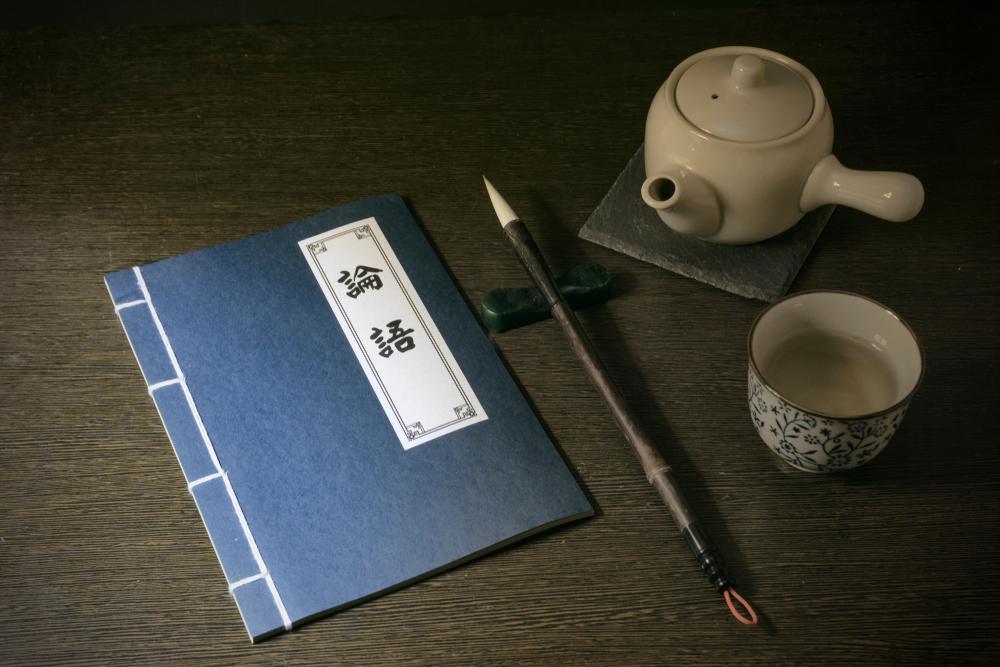 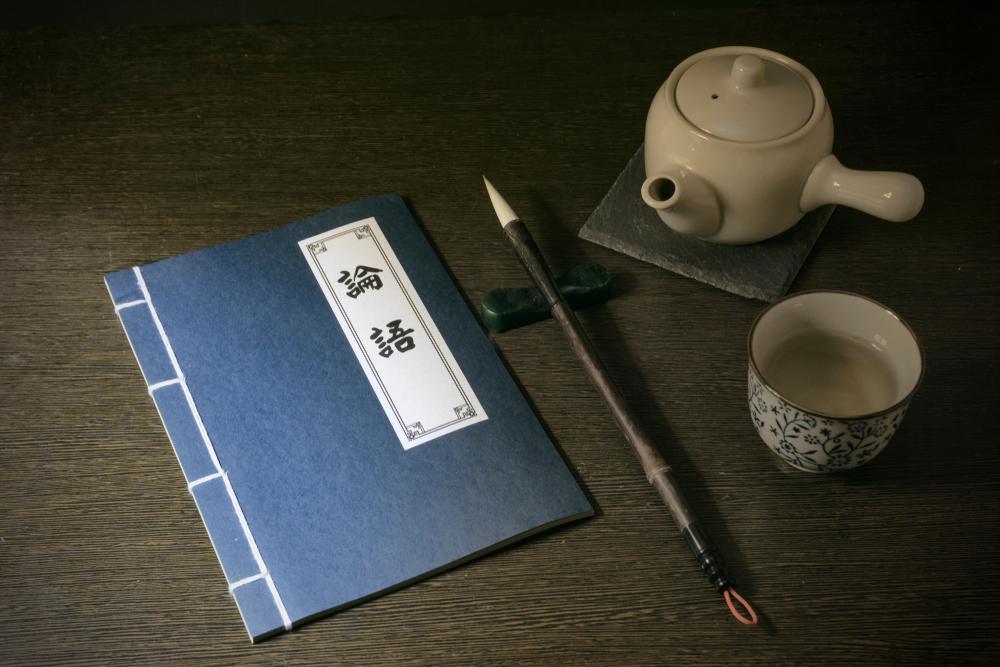 或者你覺得這只是小事，但中國人傳統講求誠信，事情無論大小，我們都要一諾千金，做個有信用的人。孔子曾說：「人而無信，不知其可也。」他認為人如不講信用，在社會上就無立足之地，甚麼事情都做不成。試想想，你希望一個沒有誠信的人成為你學習或工作上的伙伴嗎？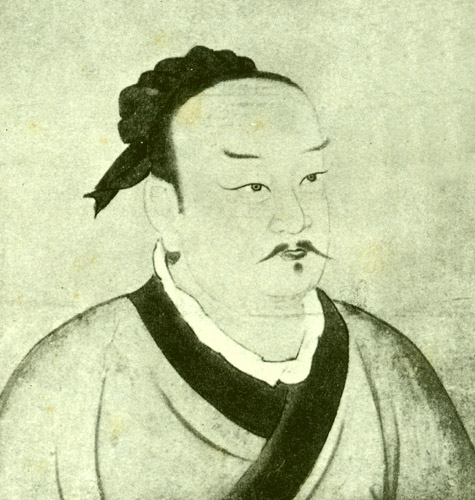 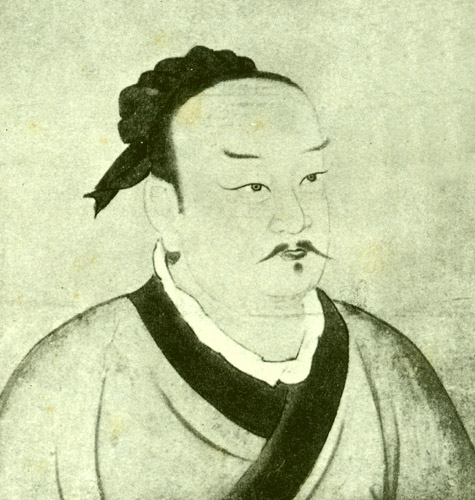 無論古代或是今天的父母都很着重培養孩子誠信的美德。「曾子殺豬」的故事你讀過嗎？一天，曾子的妻子要去巿場，兒子嚷着一起去。妻子為了哄哄孩子，就信口雌黃地說會給他殺豬煮肉吃。曾子回家，準備宰一頭豬，並且向阻止他的妻子解釋：「我們不可以跟孩子開玩笑。父母做甚麼，孩子會跟着做。今天你欺騙他，他哪天也會學你那樣騙人。母親欺騙孩子，孩子也不信任母親了。」曾子以身作則，教導孩子不可騙人，以培養孩子誠信的美德。說出口的承諾必須兌現，在心中許下的承諾，同樣要堅守不渝（粵[儒]，普[yú]，改變的意思）。春秋時，吳國公子季札（粵[紮]，普[zhá]）奉父親吳王之命，出使幾個諸侯國。一次，帶着寶劍出使的季札經過徐國，徐國國君是愛劍之人，季札把寶劍讓其欣賞，徐君十分喜歡，但不好意思說出來。季札看出徐君的心意，心想：如果我現在向徐君獻上寶劍，我接着出使別國時，便沒有配劍，這不合禮節。不如等我完成任務後，就把寶劍獻給徐君。後來季札回到徐國，卻得悉徐君已過世了。季札心中許下的承諾無法實現了嗎？不是！季札到徐君墓前拜祭，把自己的寶劍掛在墓前的樹上，然後離去。即使季札從沒有把對徐君的承諾宣之於口，但季札還是信守心中諾言，把寶劍獻給他。季札守諾，既是對別人實踐承諾，也是對自己履行承諾，為我們樹立了守信的典範。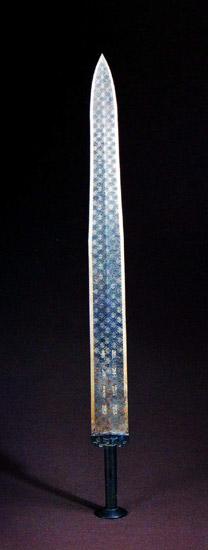 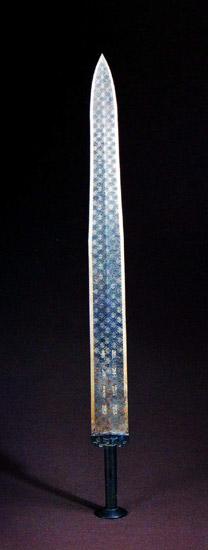 守諾，是做人應該有的原則，希望你能從以上的故事進一步理解這種美德。喲，我剛才把「秘密」告訴了你，我豈非成了沒有誠信之人了？放心，其實是你爸爸「授權」我向你說出他的想法和讚美的，我也十分認同！希望這美德能伴隨你終生！祝生活愉快爺爺十月十五日問題1. 從書信的第一段，可知真正讓瑩瑩爸爸最近高興的事情是甚麼？A. 瑩瑩為他做了一個美味蛋糕。B. 瑩瑩為他安排了一個生日會。C. 瑩瑩沒有忘記自己的承諾，如期實踐。D. 瑩瑩很孝順爺爺。答案：C2. 以下哪項是「人而無信，不知其可也」的意思？A. 做人必須信任別人。B. 有信用的人，做不了大事。C. 沒有信用的人，不會有朋友。D. 做人不守信用，任何事情都做不成。答案：D3. 「曾子殺豬」的故事帶出甚麼道理？A. 夫妻之間應該知無不言，要向對方坦白。B. 父母不守信用，會為子女立下壞榜樣，並影響彼此信任。C. 豬是很寶貴的食材，不應該隨意宰殺。D. 一家人應該要互相信任，互相支持。答案：B4. 季札怎樣實現自己的承諾？A. 季札到徐君的墓前拜祭，並把寶劍燒掉。B. 季札到徐君的墓前拜祭後，把寶劍帶走。C. 季札把寶劍給予徐君的兒子。D. 季札把寶劍掛在徐君墓前的大樹上。答案：D5. 以下哪項是爺爺在信中對瑩瑩的評價？A. 讚美瑩瑩有信守承諾的美德，勉勵她保持下去。B. 讚美瑩瑩孝順父母，是個好女兒。C. 瑩瑩比她的爸爸更懂得誠信之道。D. 瑩瑩未來要多學習如何成為一個有誠信的人。答案：A